INDICAÇÃO Nº 4161/2017Sugere ao Poder Executivo Municipal que proceda com a roçagem de mato alto em Área pública localizado na Avenida Mário Dedini esquina com a Rua Avenida dos Bandeirantes, no bairro Vila Diva.Excelentíssimo Senhor Prefeito Municipal, Nos termos do Art. 108 do Regimento Interno desta Casa de Leis, dirijo-me a Vossa Excelência para sugerir que, por intermédio do Setor competente, que proceda com a roçagem de mato alto em Área pública localizado na Avenida Mário Dedini esquina com a Rua Avenida dos Bandeirantes, no bairro Vila Diva, em nosso município.Justificativa:Conforme relatos dos moradores do local e constatado por este vereador, o local está com o mato alto impossibilitando a utilização da área.Plenário “Dr. Tancredo Neves”, em 27 de Abril de 2.017.FELIPE SANCHES-Vereador-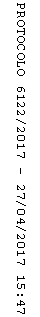 